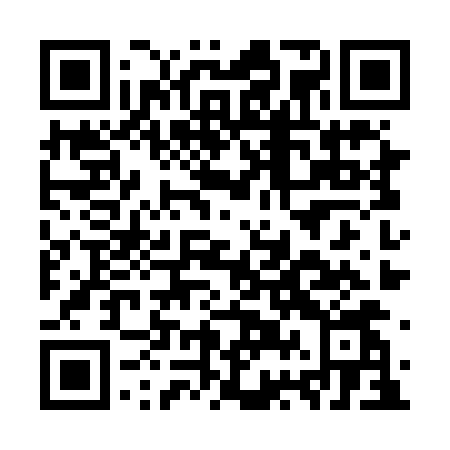 Prayer times for Gordon Corner, Quebec, CanadaMon 1 Jul 2024 - Wed 31 Jul 2024High Latitude Method: Angle Based RulePrayer Calculation Method: Islamic Society of North AmericaAsar Calculation Method: HanafiPrayer times provided by https://www.salahtimes.comDateDayFajrSunriseDhuhrAsrMaghribIsha1Mon3:115:0712:536:168:4010:352Tue3:125:0712:546:158:4010:353Wed3:135:0812:546:158:3910:344Thu3:145:0912:546:158:3910:345Fri3:155:0912:546:158:3910:336Sat3:165:1012:546:158:3810:327Sun3:175:1112:546:158:3810:318Mon3:185:1112:556:158:3710:309Tue3:205:1212:556:158:3710:2910Wed3:215:1312:556:148:3610:2811Thu3:225:1412:556:148:3610:2712Fri3:245:1512:556:148:3510:2613Sat3:255:1612:556:148:3510:2514Sun3:265:1612:556:138:3410:2315Mon3:285:1712:556:138:3310:2216Tue3:295:1812:566:128:3210:2117Wed3:315:1912:566:128:3210:2018Thu3:325:2012:566:128:3110:1819Fri3:345:2112:566:118:3010:1720Sat3:365:2212:566:118:2910:1521Sun3:375:2312:566:108:2810:1422Mon3:395:2412:566:108:2710:1223Tue3:405:2512:566:098:2610:1024Wed3:425:2612:566:098:2510:0925Thu3:445:2712:566:088:2410:0726Fri3:455:2912:566:078:2310:0627Sat3:475:3012:566:078:2210:0428Sun3:495:3112:566:068:2010:0229Mon3:505:3212:566:058:1910:0030Tue3:525:3312:566:048:189:5831Wed3:545:3412:566:048:179:57